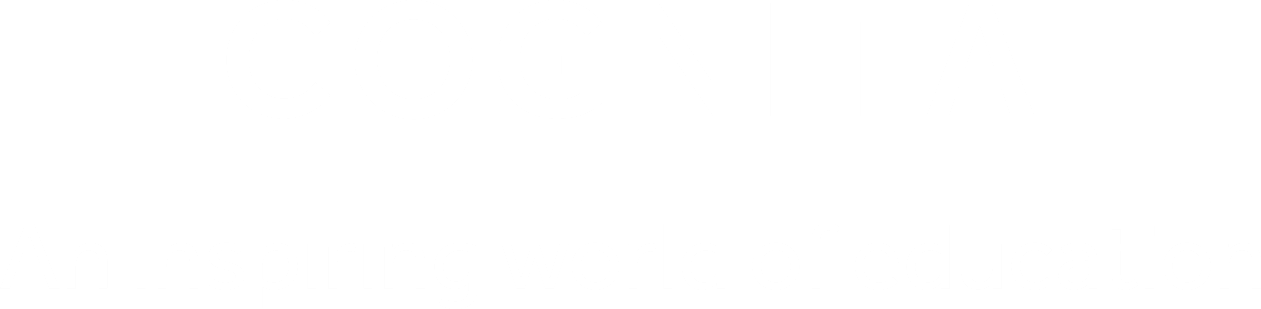 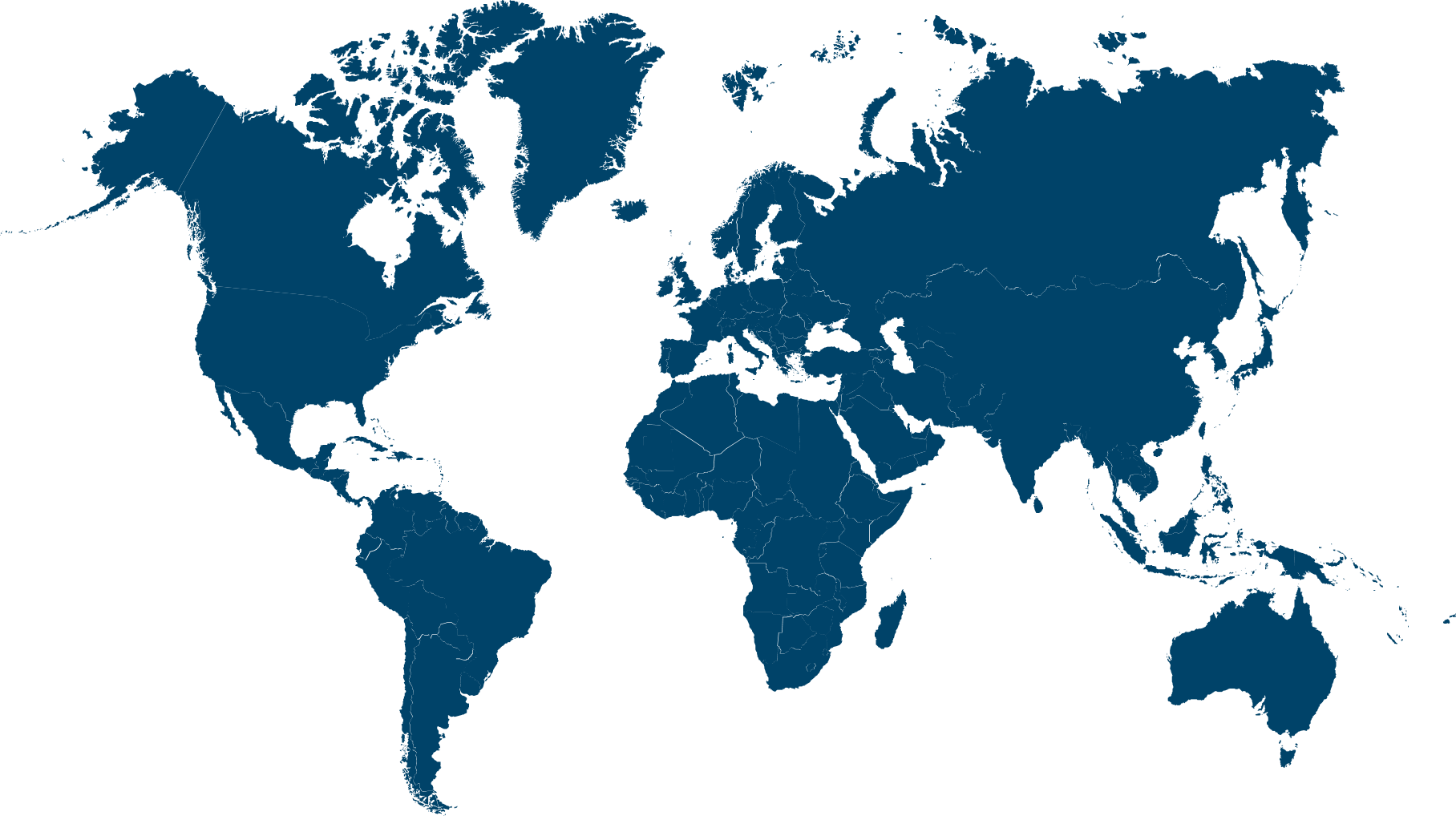 Introduction from Stuart Rolland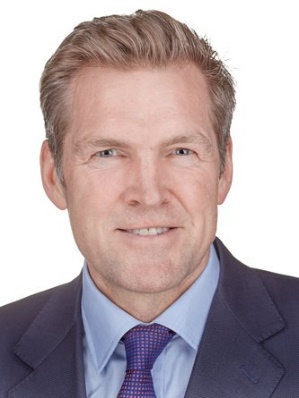 Chief Executive, Europe Thank you for expressing an interest in the role of Inclusion Adviser UK. Supporting students with SEND is one of the most important aspects of what we do as a global education group. For September 2021, we are excited to add a SEN/Inclusion specialist to our UK Education team to provide oversight, improvement and expertise in this area. In the UK there is a central Education Team comprised of three Directors of Education, who provide oversight of our 40 UK schools on behalf of the proprietor.In addition to the Directors of Education, the Team is comprised of:Quality Assurance OfficerSafeguarding AdviserDigital Learning AdviserInclusion Adviser (New position Sep 2021)The Inclusion Adviser is a new role for September 2021 and will report to one of the UK Directors of Education. I hope that this information pack provides you with the information that you require to inform and support your decision making. I wish you every success with your application. Stuart Rolland
Chief Executive, EuropeAn Inspiring World of EducationAs an international organisation with a high performing culture and inspirational learning at our core, we can offer you first-class career opportunities with a global dimension. All our colleagues receive ongoing investment in their professional development. You will be joining a global network of colleagues across a diverse yet connected family of professionals in Europe, Latin America, Middle East and Asia.If you want to take your career further, we want to support you in achieving that goal within Cognita.Our people are at the heart of Cognita. We recruit the very best, and invest time and resource in professional development and providing a caring, inspiring and purposeful workplace for all our employees. Put simply, we want Cognita to be a great place to work. The global nature of our organisation provides exciting career opportunities. This might be anything from sharing ideas and working with colleagues based in other countries, to taking part in one of our exchange programmes.Do please take the time to speak with us about how you might become part of our inspiring world of education.Role ProfilePerson SpecificationThe IA will be a self-starter who can identify and respond to areas that require attention, whilst being focused on longer-term strategies. At different times this will include support, challenge, influence and intervening. The IA must be able to use a range of data and indicators to evaluate the provision of a school and outcomes for students. With 40 schools to consider, being able to prioritise and balance strategic matters is a core part of the daily experience. Safeguarding and governance in our schoolsCognita is the proprietor of each Cognita school. As such, Cognita has the legal responsibility and accountability for ensuring that the School is compliant, demonstrating the highest standard of pupil safety, quality of education and effectiveness in all areas of school life. Cognita schools do not have governing bodies. However, they all have strong and established governance arrangements. The Director of Education (DE) is the named Chair of Governors in each school. The DE is the line manager of the Head and represents the proprietor. DEs are a critical friend to the Head, supporting with a drive to ensure that each school is the very best it can be. High standards of safeguarding are critical. Nothing is more important than ensuring that our children are safe and well cared for. DEs must maintain a good working knowledge of safeguarding in order to monitor and evaluate this aspect. Each school is reviewed by an independent safeguarding reviewer at least once per year. In addition, each school has an independent health and safety review each year.How the IA will spend their timeThe IA role is multi-faceted and varied. Whilst there is a requirement that the IA will have come from a background of senior leadership in a school, it is important for potential candidates to recognise two very significant differences compared to a school-based role:Travel – All central education colleagues are home-based and travel a significant amount in order to fulfil their duties. This means that the IA must be comfortable with this as a common feature of their professional life. The role necessitates essential travel and time away from home. Team membership – Whilst the IA is a key member of teams within Cognita, they will spend much of their time working alone, needing to be a self-initiator and independent. This is a big change from a role in schools, where you have your team around you and within easy reach. We value your applicationThank you for taking the time to read about this opportunity with Cognita. We appreciate how busy you are and hope you have found this candidate brief informative.You will be expected to take up the post in September 2021. However, we do have flexibility as it is important we find the absolute best person for this great opportunity.A remuneration package reflecting your skills and experience will be offered. In addition to salary, travel allowance and medical insurance, IAs are part of the company pension scheme. (Please note that it is not possible for IAs to be a member of the Teachers Pension Scheme.) This post attracts 25 days annual holiday in additional to statutory holidays in the UK.If you have any questions please do not hesitate to contact Claire Hinson: claire.hinson@cognita.comYour letter of application should address the requirements for the post as outlined in this document. The recruitment process is as follows:Closing date			09 April 2021 Selection processShortlisted candidates will be invited to attend an interview with members of the Cognita Education Team in April 2021. 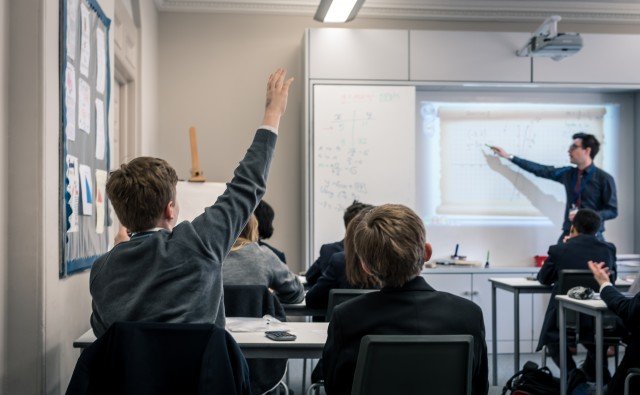 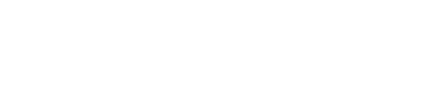 